25 March 2019Dear Headteacher/Art Co-ordinator/BursarACADEMIC YEAR 2019-20 – ART PACKAGES BUY BACK If you wish to renew or book a new art provision for 2019-20 then please complete the booking form attached.The following documents can also be found on http://bso.bradford.gov.uk/Schools/CMSPage.aspx?mid=2164 Art Provision Information (also attached)Art Provision booking form (also attached)Pupil Premium informationPlease return this form by Friday 3 May 2019.Yours sincerely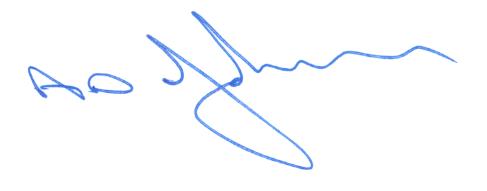 Tony Johnson Head of Music & Arts ServiceEncBradford Council is fully committed to compliance with the requirements of the General Data Protection Regulation and the Data Protection Act 2018. “To learn more about how we use your information, go to www.bradford.gov.uk/privacy-notice and the Music & Arts Service Privacy Policy go to https://www.bradfordmusiconline.co.uk/site/changes-to-data-protection-legislation-25-may-2018/Our ref: Your ref: 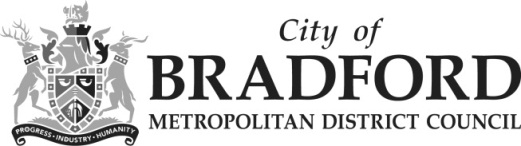 Department of 
Children’s Services 
– Aiming High for ChildrenMusic & Arts Service Fairfax Learning & Development Centre, Flockton Road, Bradford, BD4 7RYTel: 01274 434 970Fax: 01274 408 335Email: schoolsmusicandarts@bradford.gov.ukThe Headteacher/Art Co-ordinator and BursarALL BRADFORD MDC SCHOOLSDepartment of 
Children’s Services 
– Aiming High for ChildrenMusic & Arts Service Fairfax Learning & Development Centre, Flockton Road, Bradford, BD4 7RYTel: 01274 434 970Fax: 01274 408 335Email: schoolsmusicandarts@bradford.gov.uk